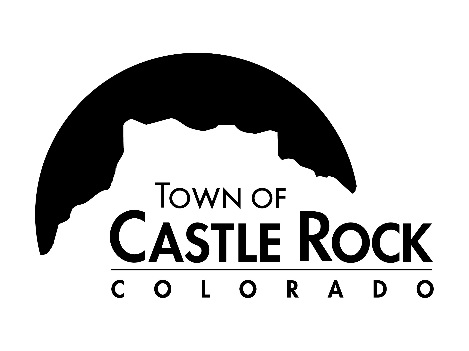 Human ResourcesPOLICE COMMUNICATIONS SUPERVISOR Castle Rock Police DepartmentThe Castle Rock Police Department is accepting applications for a Police Communications Supervisor position. Applicants must meet the following qualifications: Generally, a High School Diploma or GED supplemented by three years’ previous experience and/or training that includes dispatch operations; or any equivalent combination. Two years of supervisory experience preferred. Two years of related college/technical coursework preferred. CCIC/NCIC Advanced Certification required upon appointment or ability to obtain within 6 months. Strong understanding of principles of supervision. Excellent verbal and written communication skills. Must have the ability to work a flexible schedule, including weekends and holidays. Must have the ability to adjust priorities and manage time effectively. We value teamwork, quality communication and work life balance. We strive to provide exceptional public service to our customers and encourage creativity and innovation. Salary range is $2,858.40 - $4,003.20/pay period or $74,318.40 - $104,083.20 annualized, DOQ/E, plus an excellent benefits package including health, dental, and vision insurances, retirement, paid leave and a wellness program. Apply on line at www.crgov.com/jobs  Final selection is made at the discretion of the Chief of Police. Position closes August 30, 2019. #PCS2019-02 EOEThe Town of Castle Rock is an Equal Opportunity Employer.